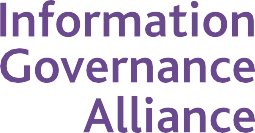 ContentsIntroductionThis advice note has been written for GPs. It provides an overview of the General Data Protection Regulation (GDPR), highlights some key points, includes a checklist to help with preparation for the GDPR and provides links to further more detailed but relevant guidance.The GDPR comes into full effect on 25 May 2018. It, coupled with a new UK Data Protection Act (DPA 2018), will replace the existing data protection law. The new law will also apply after Brexit.As the new DPA 2018 is still undergoing Parliamentary scrutiny this advice note refers mainly to the GDPR because its provisions are set. The document will be updated once the DPA 2018 comes into effect.General adviceIn essence the new law takes the existing approach to data protection and strengthens it. For example, good practice under the DPA, such as Privacy Impact Assessments becomes mandatory in certain circumstances under the GDPR (in the form of Data Protection Impact Assessments (DPIAs)).If you already meet the requirements of the current law then you are in a good place to meet the new GDPR standards. Even if you are not in this position there is a lot of material and support available to help you prepare for the GDPR.There is also a locally commissioned Information Governance (IG) support service as part of ‘core and mandated’ GP IT Operating Model arrangements. You should use this service to help with your GDPR compliance. The details can be found within an Addendum to the 2016-18 GP IT Operating Model.MythsUnderstandably with a new high-profile law, myths have developed and been mixed with the truth about how the law will be applied and the consequences for individuals and organisations:MYTH 1: Everything has to be sorted out and perfect for 25 May  FALSE Two quotes from the Information Commissioner Elizabeth Denham’s blog best set this to rest:“GDPR compliance will be an ongoing journey”; and “… if you can demonstrate that you have the appropriate systems and thinking in place you will find the ICO to be a proactive and pragmatic regulator aware of business needs and the real world”.Myth 2: Consent is needed for all processing of personal data FALSE The GDPR sets a high standard for relying on consent, especially where that data is health related. However, it also provides alternative conditions that can be relied on instead of consent.Myth 3: The Information Commissioner’s Office (ICO)	TRUE	can levy fines of up to £17 millionHowever, the ICO has been a pragmatic and constructive regulator. It is likely that large fines will be only be used where organisations wilfully ignore their obligations and put data subjects (e.g. patients/individuals/citizens) at risk of harm because of their lack of legal compliance.As the Information Commissioner has said: “Issuing fines has always been and will continue to be, a last resort.”Key issuesData Protection Officer (DPO)The GDPR applies to all organisations that use personal data. It further requires all ‘public authorities’ to appoint a Data Protection Officer (DPO). In the UK the definition of ‘public authority’ is taken from the Freedom of Information (FOI) Act 2000 and the FOI (Scotland) Act 2002. In short, if asa GP practice, you provide services to the NHS then your practice is likely to be a public authority and you will need to appoint a DPO.Even if you do not consider that your practice is a public authority, the GDPR requires DPOs to be appointed where the controller processes ‘large’ (not defined) amounts of ‘special category data’ (formerly ‘sensitive personal data’). This type of personal data includes health data. If you still consider that you do not require a formally appointed DPO, it would be good idea to have a data protection ‘lead’ or ‘champion’ in the practice.The DPO should have data protection experience, be accountable to the senior levels of an organisation’s management and fulfil the DPO tasks set out in the GDPR. However, a formal DPO can be a shared resource between organisations e.g. one individual might be the formal DPO for multiple GP practices.In appointing a DPO, it is worth remembering that as this is new law it is untested. As such, there are no experts (no matter what people claim) on how the GDPR will work in practice (e.g. the ICO’s decisions as the regulator and/or decisions of the higher courts). A Practice Manager, or one of their colleagues, can be appointed as DPO in addition to their existing roles as long as they have some data protection experience and are not the final decision taker about data use in the organisation (which would be seen as a conflict of interest).The current ICO advice about an employee being a DPO is that this is acceptable; “… as long as the professional duties of the employee are compatible with the duties of the DPO and do not lead to a conflict of interests”.Please see further IGA guidance about the DPO role.Subject Access RequestsThe GDPR makes two important changes to individuals’ right of access to data about them. Firstly, the time period for complying with such requests has been reduced from 40 days to one calendar month.1 Secondly, except for repeated requests, controllers will not be able to charge individuals for responding to these requests.A further important point is that while the DPA 1998 specifies that requests must be made in writing, the GDPR has no such requirement. This means that in future requests could be made verbally. Whether a request is written or verbal you will need to check that the requestor is the person they say they are.If you provide patients with online access to their medical record then it is likely that the changed approach to subject access requests will not be a burden on the practice because it is likely thatit will reduce the number of requests.Data Protection FeeUnder the current DPA, data controllers are required to notify the ICO that they are processing personal data and pay a fee (£35 for most organisations and £500 where the organisation’s turnover is over £26 million and they employ more than 249 people).On 25 May 2018 this arrangement will change. On that date the Data Protection (Charges and Information) Regulations 2018 will come into effect. In short they change the fee that is payable to either£40; £60 or (for large organisations) £2,900. The ICO has produced guidance that sets all this out in detail.The current ICO plan is that the new fees will be phased in when an organisation’s existing registration expires.As this is the way that the ICO funds its data protection operations (they do not keep any fines imposed nor receive direct Government funding) it is an issue the ICO will act on.Currently ‘non-notification’ is a criminal offence which the ICO prosecutes. This will no longer be the case under the new Regulations but the ICO will have the power to directly levy a monetary penalty of up to £4,350.Other issuesThis advice is only a starter on the journey to fully meeting the GDPR’s requirements.The following checklist will help you to identify further matters you will have to think about and then act on. Links to more detailed guidance are provided following the checklist.1 The ICO position is that one calendar month starts on the day after receipt and ends on the same date of the next month (e.g. 2 January to 2 February), unless that date is a Saturday, Sunday or Bank Holiday, in which case it ends on the next working day. If that date does not exist because the following month has fewer days, it is the last day of the month (e.g. 31 January to 28 February).In addition to the guidance there is a FAQ section on the IGA site and this is updated frequently as policy is developed and new issues are considered.SupportThe ICO has produced useful guidance which covers various specific GDPR requirements. The IGA has also produced specific health-focused guidance.5 GDPR GP ChecklistThis checklist is to support GP Practices to understand what they need to do to prepare for the new data protection law. It is not designed to provide all the answers; rather to get practices headingin the right direction in terms of meeting the new law’s requirements. Following the checklist are specific links to further information connected to the checklist questions.Part 1: The BasicsPart 2: What to do nextThe checklist linksQuestionQuestionYesNoNotes1Do you know about the General Data Protection Regulation (GDPR) and new Data Protection Act?2Do you have a Data Protection Officer?3Do you know where to find Information Governance (IG) support?Familiarise yourself with the GDPRFamiliarise yourself with the GDPRThe Information Commissioner’s  Office’s (ICO) ’12 Steps to take now’ should be read before completing the checklist: And the ‘GDPR checklist for data controllers’ will help with the next stages of your preparation:The Information Commissioner’s  Office’s (ICO) ’12 Steps to take now’ should be read before completing the checklist: And the ‘GDPR checklist for data controllers’ will help with the next stages of your preparation:The Information Commissioner’s  Office’s (ICO) ’12 Steps to take now’ should be read before completing the checklist: And the ‘GDPR checklist for data controllers’ will help with the next stages of your preparation:4Can you identify what information you hold (patients and staff) how it is used and shared?5Do you know about the legal rights that patients and staff have over their personal data whichyou process?6Are you ready to handle Subject Access Requests under the GDPR?7Have you reviewed your practice’s privacy notice/ how it communicates about the information the practice uses?8Where relevant can your privacy notice be easilyunderstood by a child aged 13 and over.9Can you identify your GDPR lawful basis forprocessing personal data?10Have you implemented ‘Data protection by design and default’ principles; ensuring data protection is ‘built-in’ from the start of new activities?11Can you distinguish between ‘consent’ for confidentiality purposes and ‘consent’ that meets the requirements of the GDPR?12Are you prepared to investigate and report a databreach within the time required by the GDPR?1General awarenessIGA GDPR CEO Briefing and The ICO 12 Steps2Data Protection OfficerThe ICO DPO Guidance and IGA DPO Guidance3IG supportLinks in this advice note and local support under the GP ITOperating Model arrangements.4The information you hold and useThe ICO DP self-assessment for Data Controllers5Legal rights of patients and staffThe ICO Individual Rights6Subject access requestsThe ICO Individual Rights – right of access7Transparency/privacy noticesThe ICO Individual Rights – right to be informed andICO Privacy Notices, Transparency and Control.8Children’s rightsThe ICO – Children’s rights9GDPR lawful basis for processingThe ICO – Lawful basis for processing and IGA GDPR Lawful Processing10Data protection by design and defaultThe ICO Data Protection by Design and Default11ConsentIGA GDPR Consent12Data breachesICO – Personal Data Breaches